Agregar la Autoridad para Detener Trabajo (SWA) a un programa de salud y seguridad es una buena manera de fortalecer la cultura de seguridad en una organización cuando los trabajadores saben que pueden ejercer la SWA sin repercusiones. VerdaderoFalsoAutoridad para Detener Trabajo es una política que las organizaciones pueden adoptar para empoderar ______________ a inmediatamente detener un trabajo o tarea en el trabajo cuando una situación riesgosa parece inminente. solo al administrador de seguridadsolo a los supervisoresempleados en cualquier nivela un oficial de cumplimiento OSHAEl primer paso en un proceso Autoridad para Detener Trabajo es típicamente para detener el trabajo.notificar al personal afectado y supervisor.revisar y discutir.documentar la situación.Aunque las correcciones inmediatas pueden haber eliminado el riesgo, acciones prevenibles adicionales pueden ser implementadas para prevenir futuras ocurrencias como entrenamiento adicional.hacer actualizaciones al programa de seguridad.juntas de seguridad específicas.cualquiera de las anteriores. Si un acto inseguro es desempeñado por alguien con más experiencia, el empleado no tiene la autoridad para detener el trabajo.VerdaderoFalsoAgregar la Autoridad para Detener Trabajo (SWA) a un programa de salud y seguridad es una buena manera de fortalecer la cultura de seguridad en una organización cuando los trabajadores saben que pueden ejercer la SWA sin repercusiones. 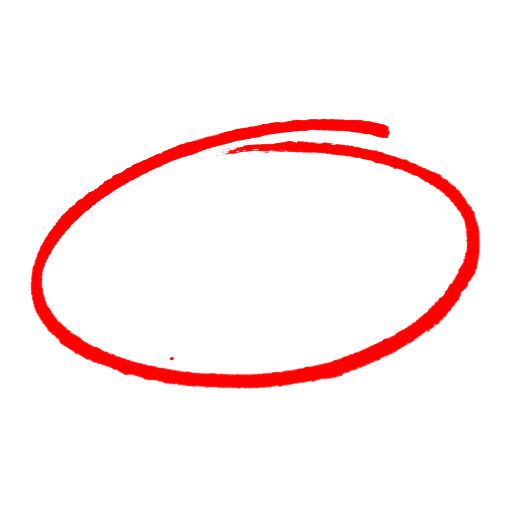 VerdaderoFalsoAutoridad para Detener Trabajo es una política que las organizaciones pueden adoptar para empoderar ______________ a inmediatamente detener un trabajo o tarea en el trabajo cuando una situación riesgosa parece inminente. solo al administrador de seguridadsolo a los supervisoresempleados en cualquier nivela un oficial de cumplimiento OSHAEl primer paso en un proceso Autoridad para Detener Trabajo es típicamente para detener el trabajo.notificar al personal afectado y supervisor.revisar y discutir.documentar la situación.Aunque las correcciones inmediatas pueden haber eliminado el riesgo, acciones prevenibles adicionales pueden ser implementadas para prevenir futuras ocurrencias como entrenamiento adicional.hacer actualizaciones al programa de seguridad.juntas de seguridad específicas.cualquiera de las anteriores. Si un acto inseguro es desempeñado por alguien con más experiencia, el empleado no tiene la autoridad para detener el trabajo.VerdaderoFalsoSAFETY MEETING QUIZPRUEBA DE REUNIÓN DE SEGURIDADSAFETY MEETING QUIZPRUEBA DE REUNIÓN DE SEGURIDAD